PROJETO DE LEI Nº 013, DE 09 DE FEVEREIRO DE 2023.Autoriza o Poder Executivo a conceder direito real de uso sobre uma fração de terreno urbano à Associação de Moradores do Bairro Morro 25.A VICE-PREFEITA EM EXERCÍCIO NO CARGO DE PREFEITO MUNICIPAL DE LAJEADO, Estado do Rio Grande do Sul,FAÇO SABER que a Câmara de Vereadores aprovou e eu sanciono e promulgo a seguinte Lei:Art. 1° Fica o Poder Executivo Municipal autorizado a conceder Direito Real de Uso à Associação de Moradores do Bairro Morro 25, inscrita no CNPJ sob nº 92.892.827/0001-75, com sede na Rua Theodoro Wiebbeling, nº 95, Bairro Morro 25, Lajeado/RS, de uma área de terreno urbana, com a superfície de 3.572,59 m² (três mil, quinhentos e setenta e dois metros e cinquenta e nove decímetros quadrados), de propriedade do Município de Lajeado, matriculada sob nº 31.714 no Registro de Imóveis de Lajeado, contendo um pavilhão de concreto pré-fabricado, com a área de 800,00 m² (oitocentos metros quadrados), destinada à quadra de esportes, localizada nesta cidade, Bairro Morro 25 (anterior Bairro Santo Antônio e Bairro Conservas), à Rua Theodoro Wiebbeling, lado ímpar, esquina com a Rua Pedro Krug, no quarteirão formado pelas Ruas Theodoro Wiebbeling, Pedro Krug, Carlos Alfredo Koefender e da Divisa, considerada como Setor 10, Quadra 04, Lote 206, confrontando-se: ao NORDESTE, na extensão de 62,00 metros, com a Rua Theodoro Wiebbeling; ao SUDOESTE, na extensão de 68,98 metros, com propriedades de Stefânio Dorivaldo da Silva, de Abrelino de Andrade e de Antonia Faleiro Machado; ao SUDESTE, na extensão de 53,00 metros, com a Rua Pedro Krug; e, ao NORDESTE, na extensão de 55,68 metros, com propriedade de Selmo Barth de Oliveira.Art. 2° A concessão de que trata esta Lei destina-se ao desenvolvimento das atividades da entidade.Art. 3º O prazo da concessão será de 05 (cinco) anos, com possibilidade de renovação por igual período, devendo ser revogada quando a concessionária mudar a destinação do imóvel, por interesse público ou em caso de sua extinção.Art. 4º É dispensada a concorrência pública para a concessão autorizada no art. 1º desta Lei, por tratar-se a concessionária de entidade comunitária e sem fins lucrativos.Art. 5º As demais condições para a concessão de que trata esta Lei serão estipuladas em Termo de Concessão de Direito Real de Uso.Art. 6º Esta Lei entra em vigor na data de sua publicação.GLÁUCIA SCHUMACHERVICE-PREFEITA EM EXERCÍCIO NO CARGO DE PREFEITOJUSTIFICATIVA AO PROJETO DE LEI Nº 013/2023Expediente: 30326/2022SENHORA PRESIDENTE,SENHORES VEREADORES.Encaminhamos a essa Casa Legislativa o anexo Projeto de Lei, que autoriza o Poder Executivo Municipal a conceder direito real de uso de uma área de 3.572,59 m², contendo um pavilhão de 800,00 m², à Associação de Moradores do Bairro Morro 25, inscrita no CNPJ sob nº 92.892.827/0001-75.A concessão destina-se ao desenvolvimento de atividades da Associação de Moradores do Bairro Morro 25, dentre as quais, destacam-se: promover a integração entre os associados e suas famílias; possibilitar a participação em convênios em geral; promover a integração com a administração pública municipal, estadual e federal; manter intercâmbio com associações congêneres; proporcionar aos associados atividades cívicas, culturais, assistenciais e recreativas; e desenvolver o bem estar social dos moradores do bairro.Salientamos que as obrigações das partes constarão no instrumento jurídico próprio a ser formalizado.Diante das argumentações acima expostas, solicitamos apreciação da proposta pela Casa Legislativa.Atenciosamente,LAJEADO, 09 DE FEVEREIRO  DE 2023.GLÁUCIA SCHUMACHERVICE-PREFEITA EM EXERCÍCIO NO CARGO DE PREFEITO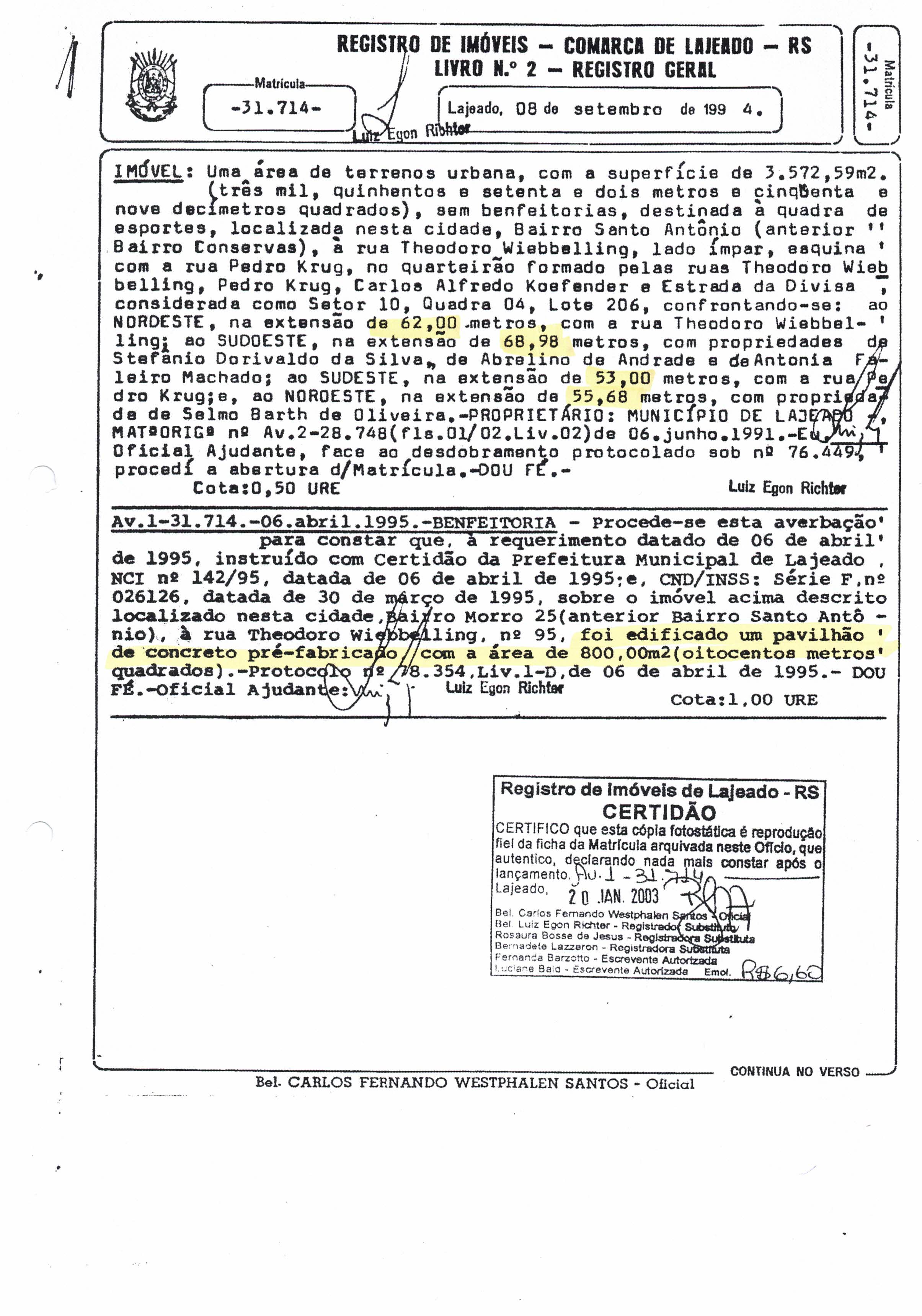 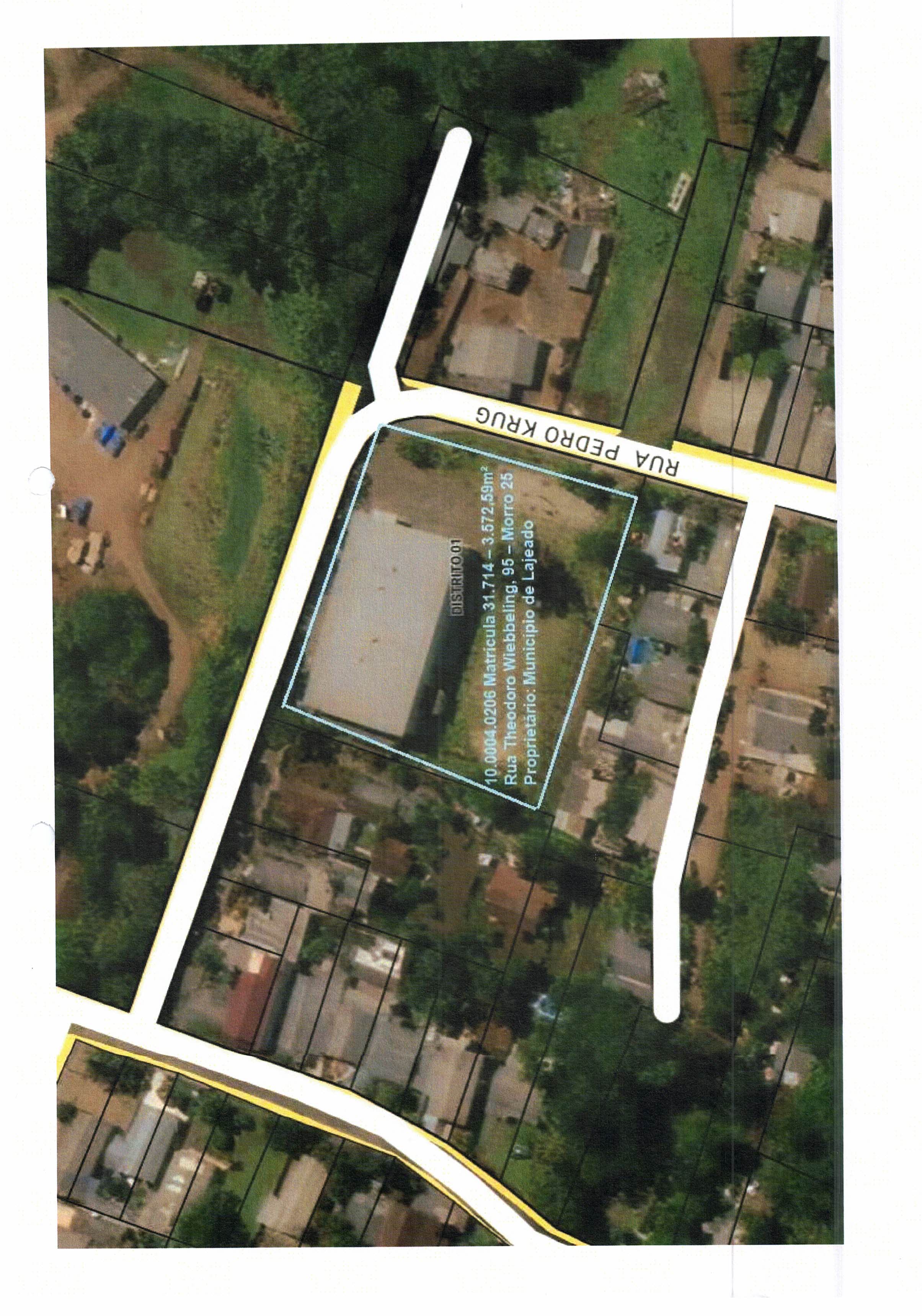 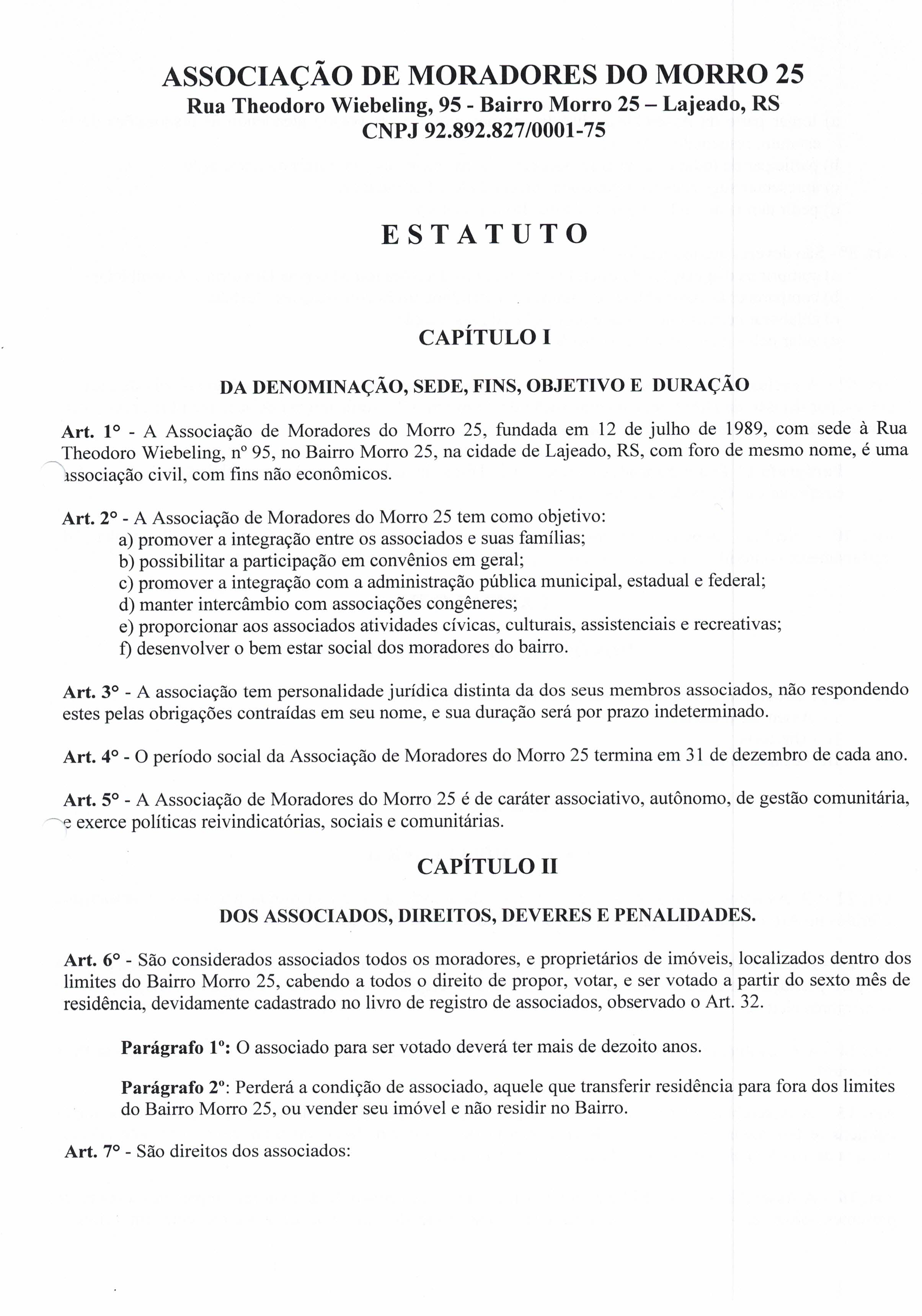 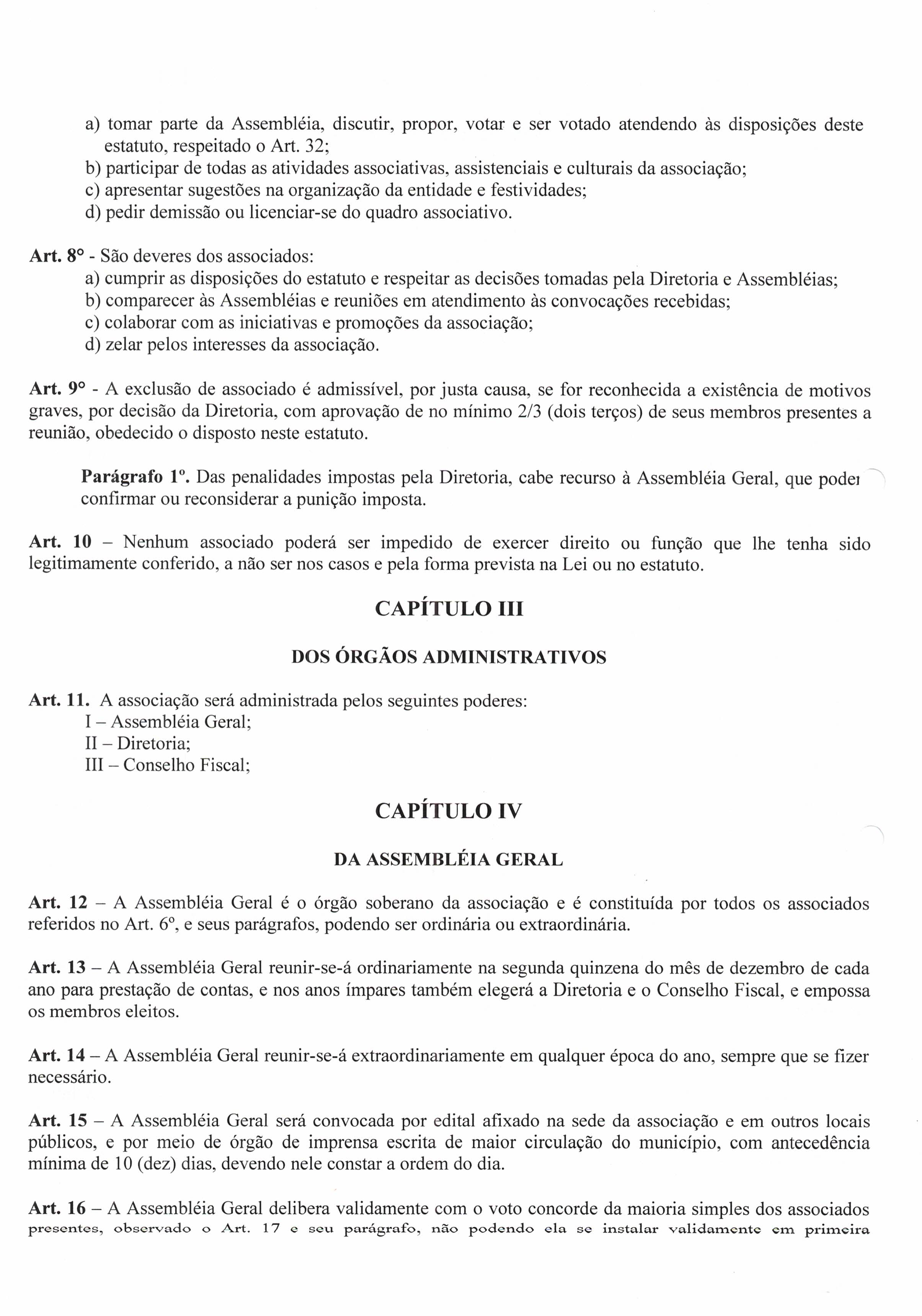 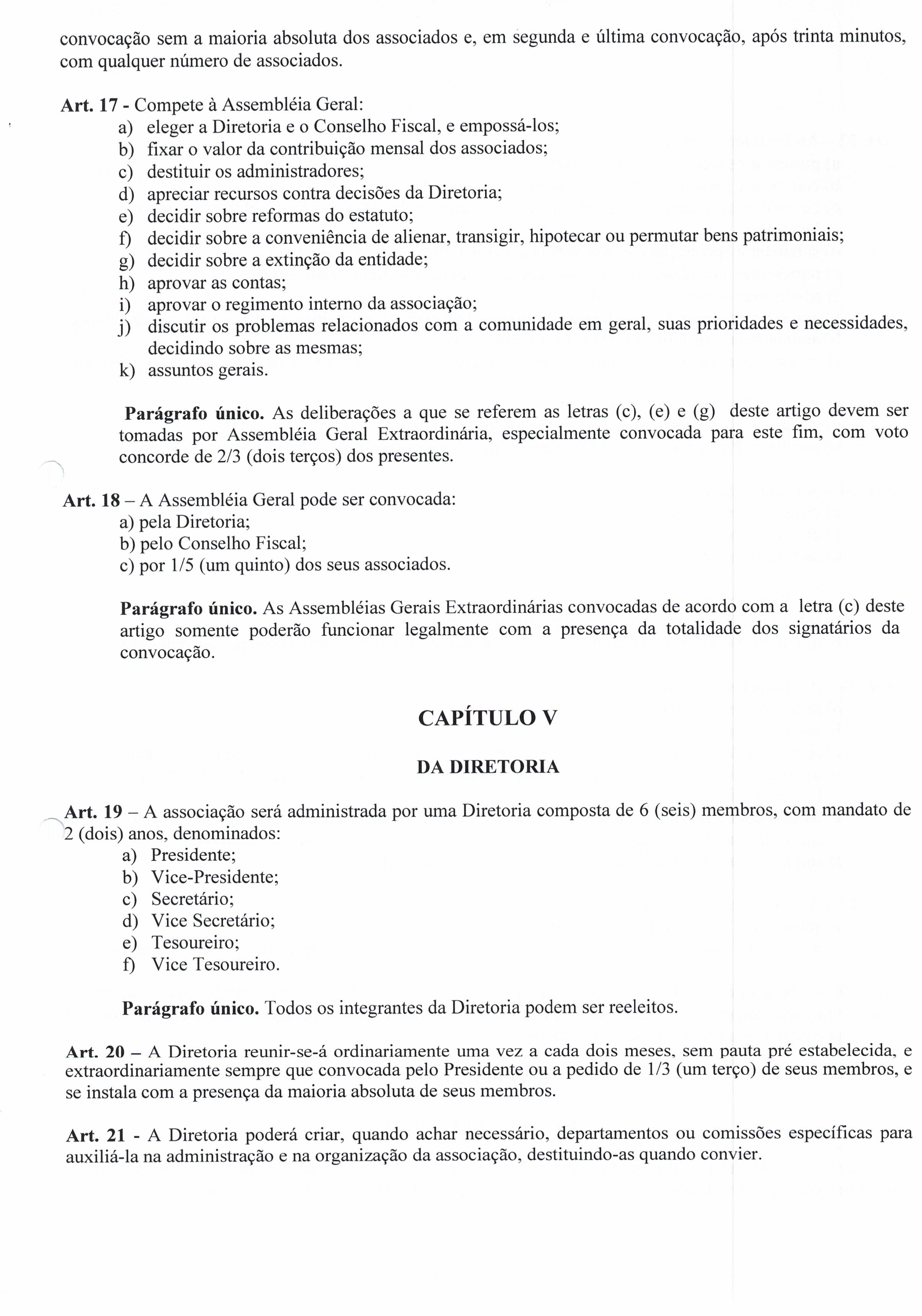 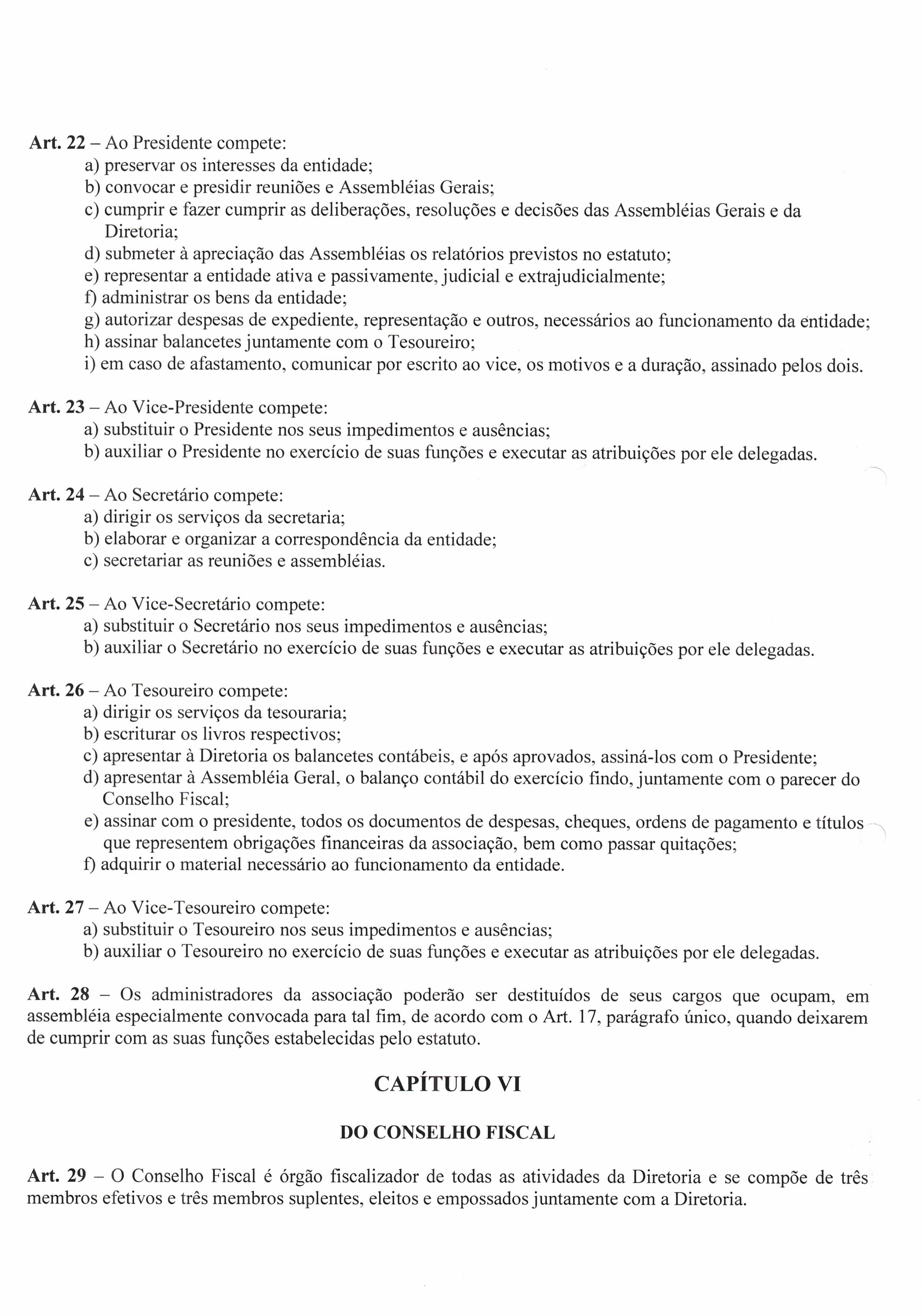 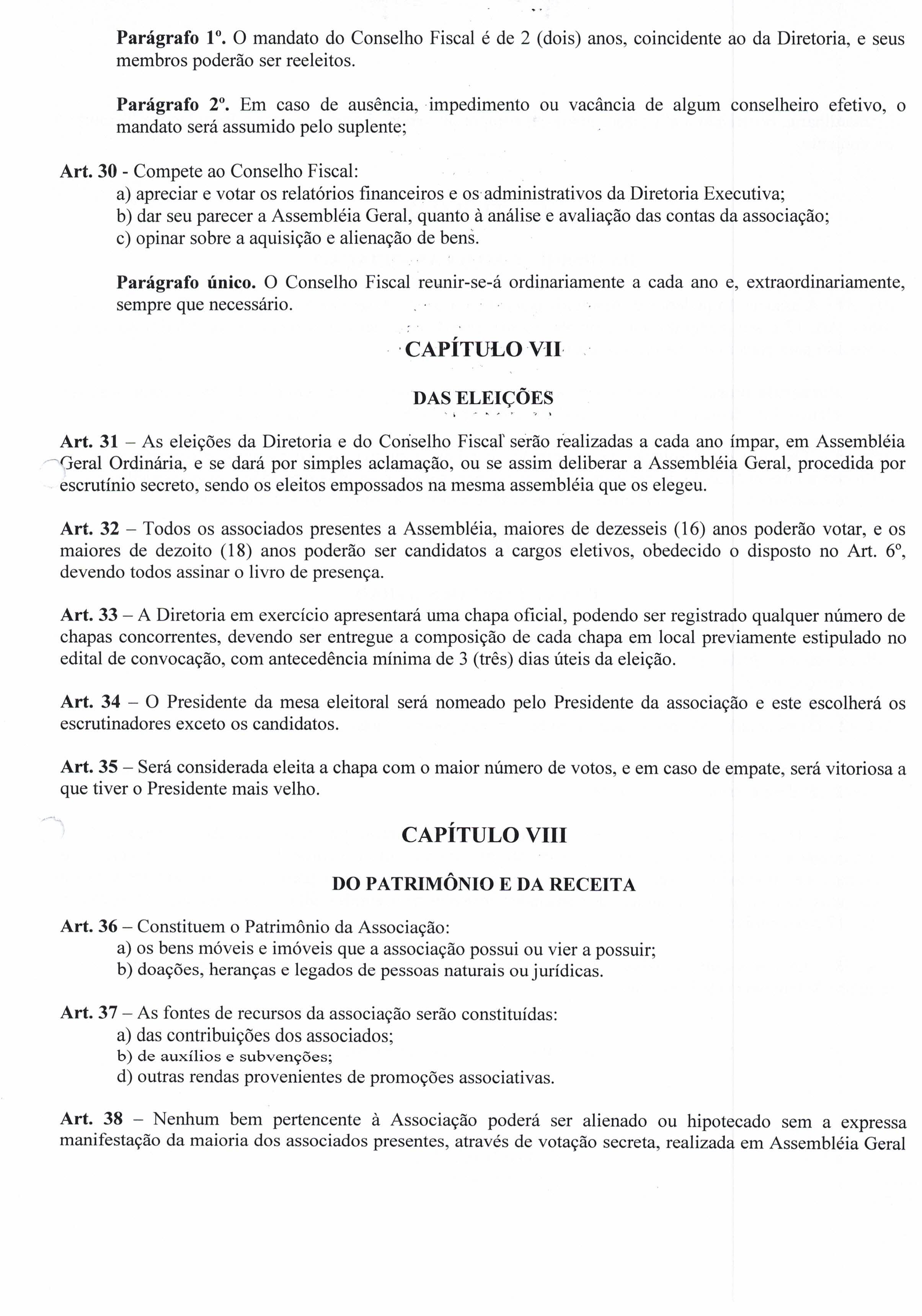 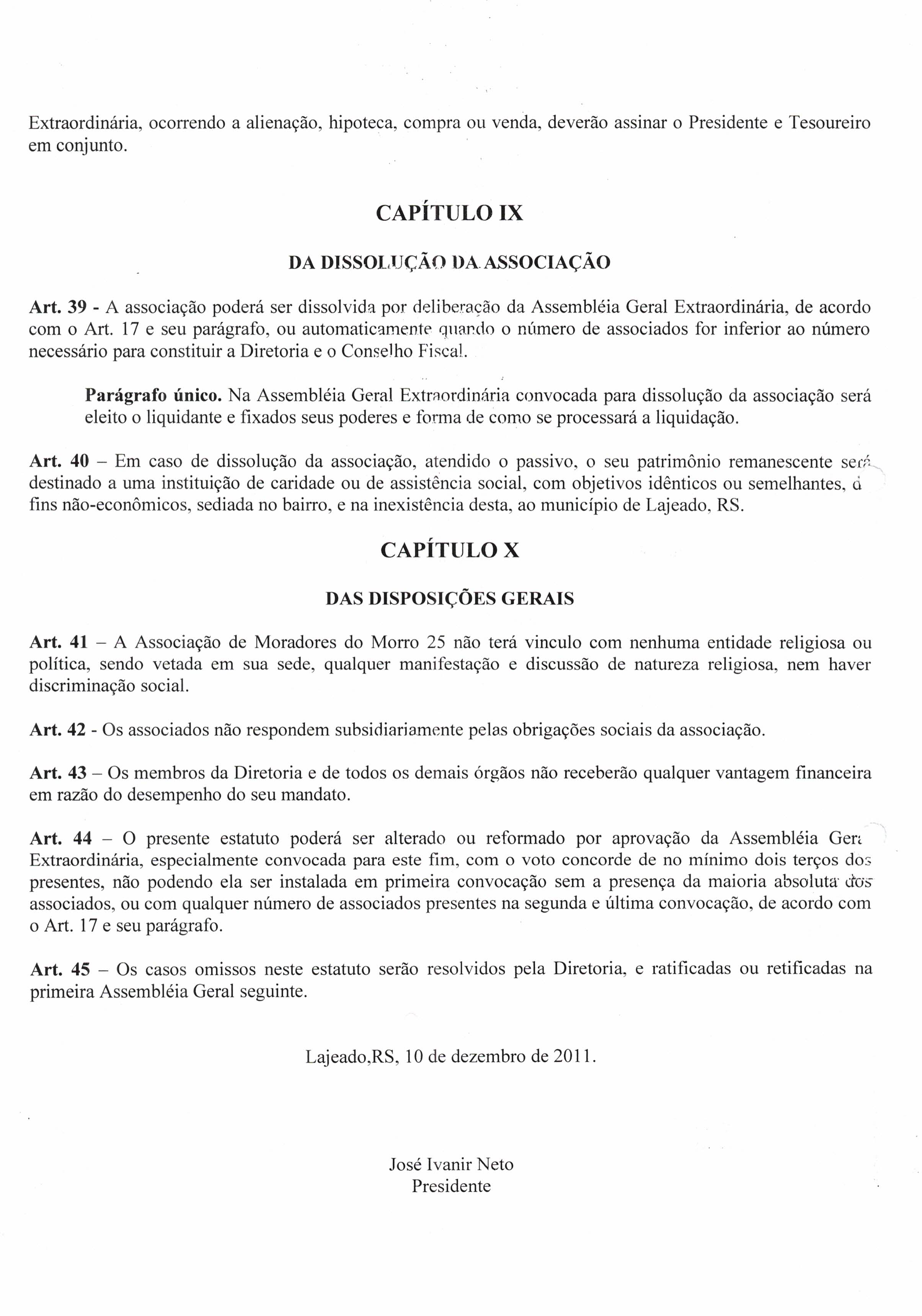 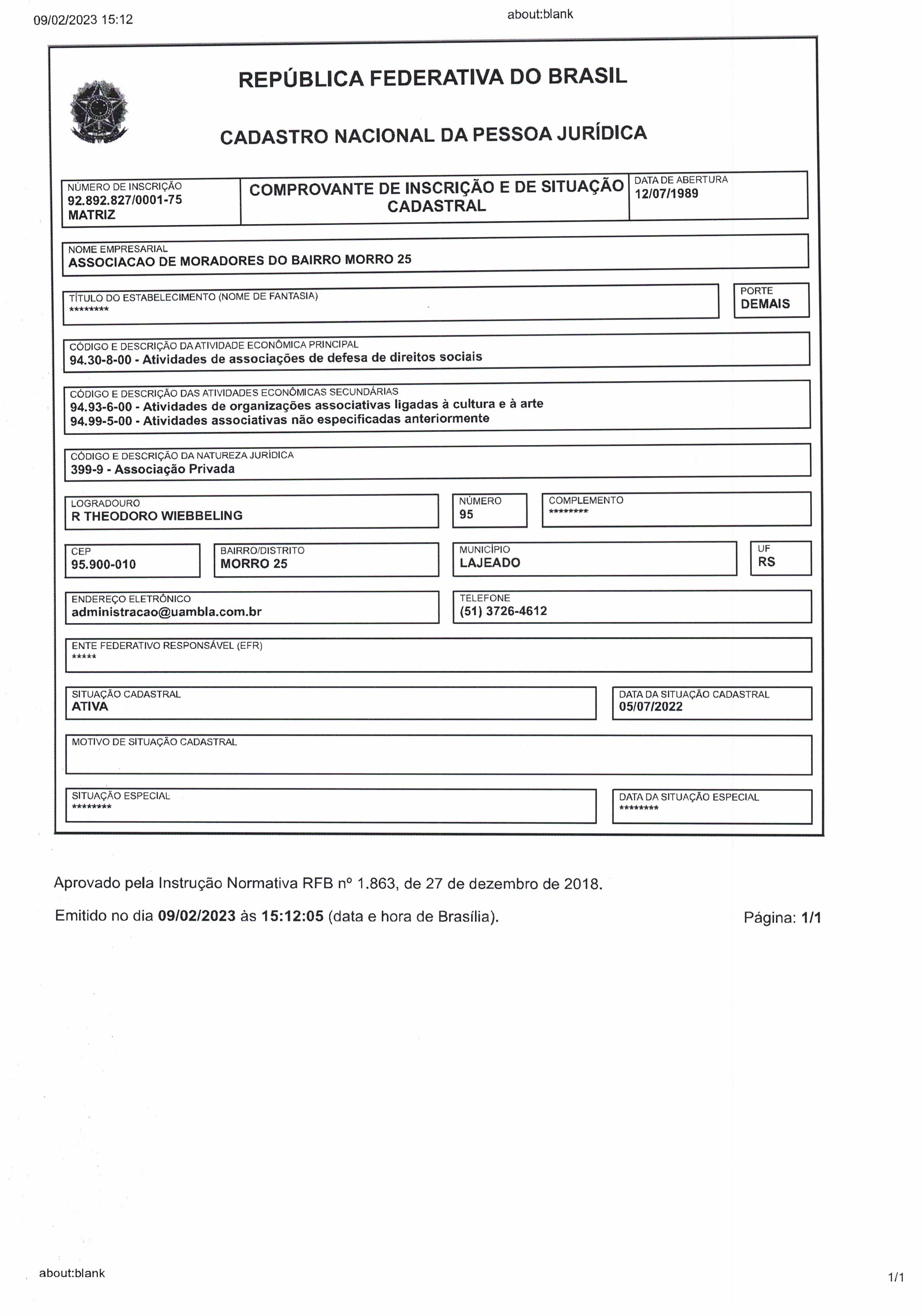 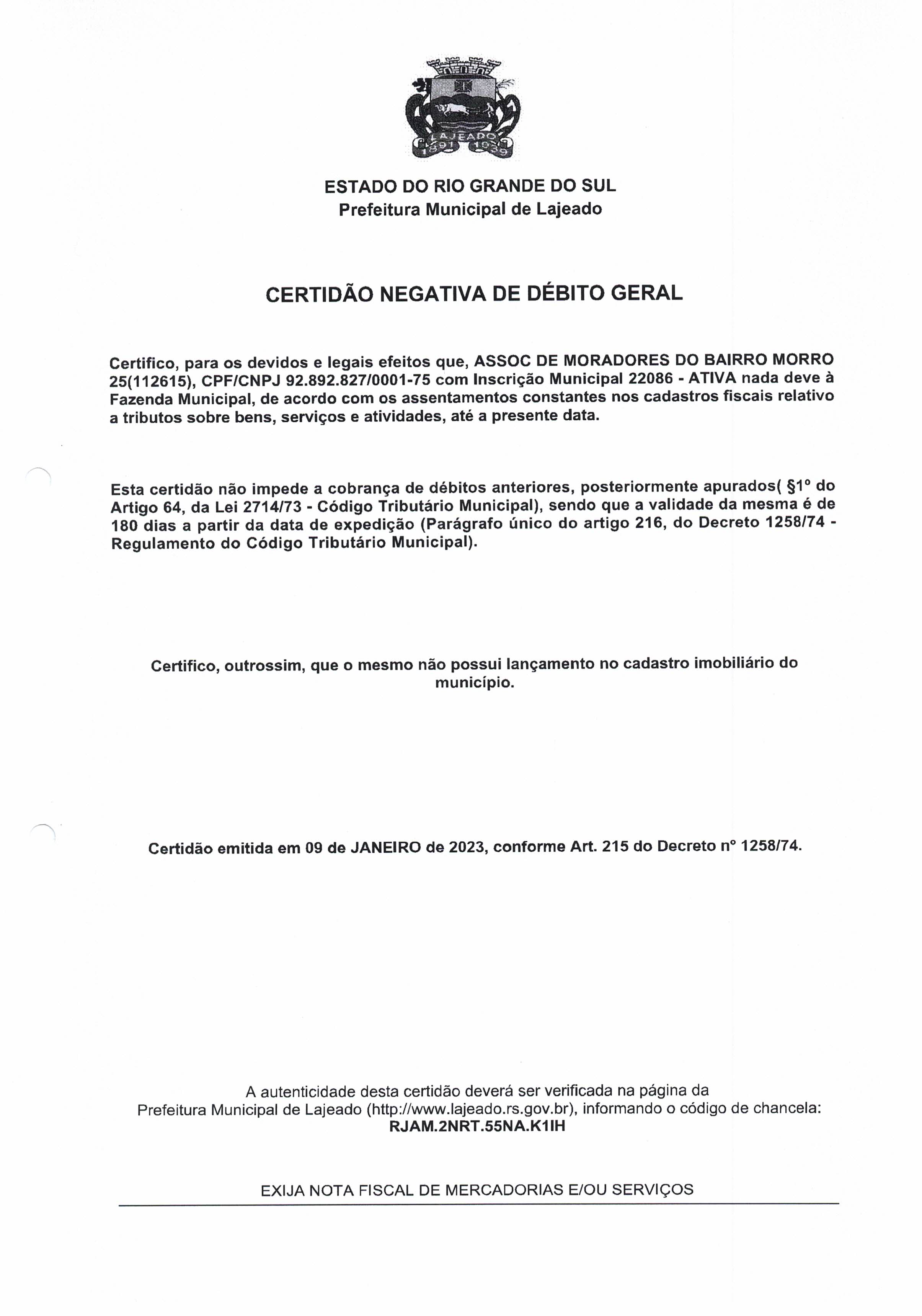 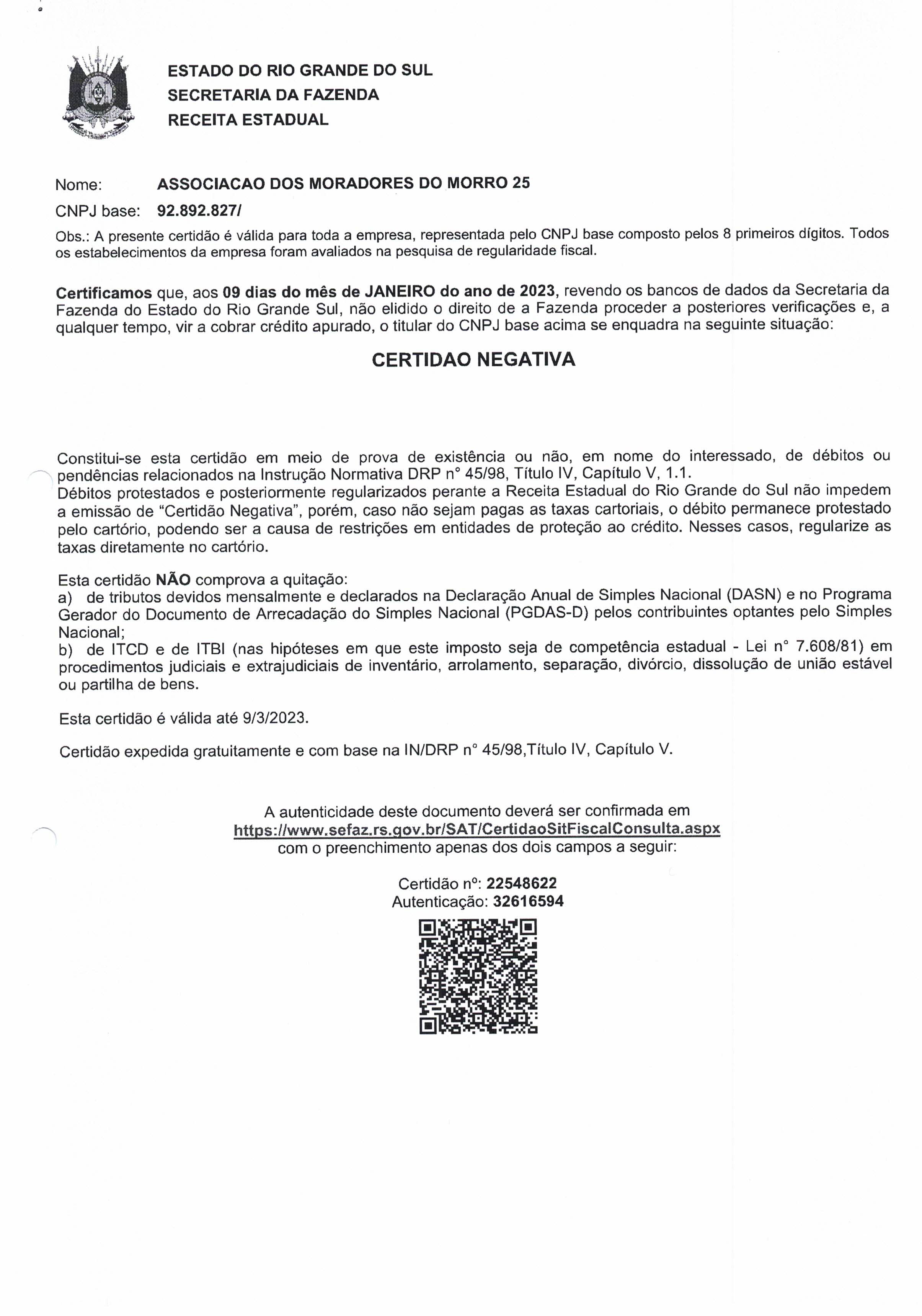 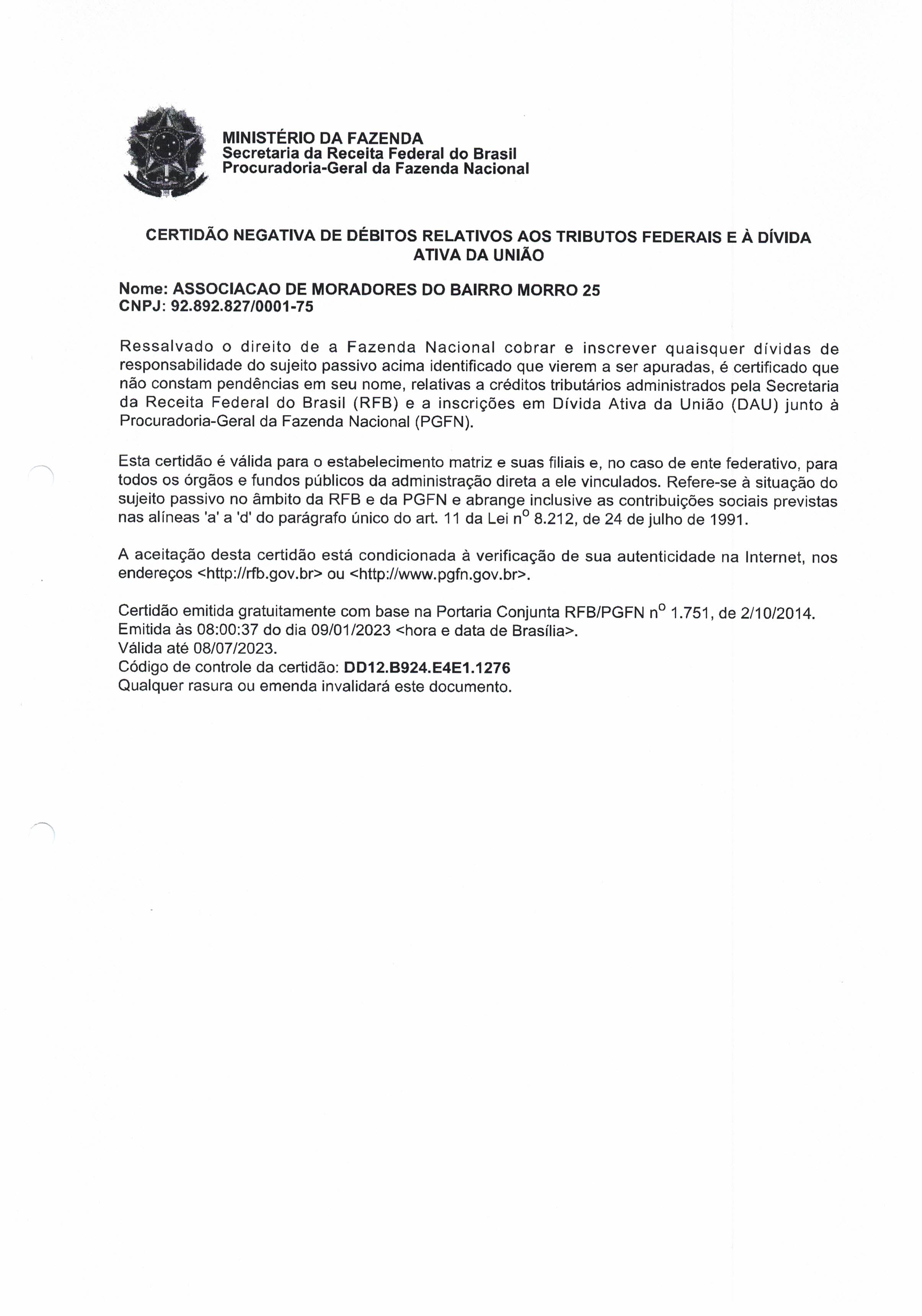 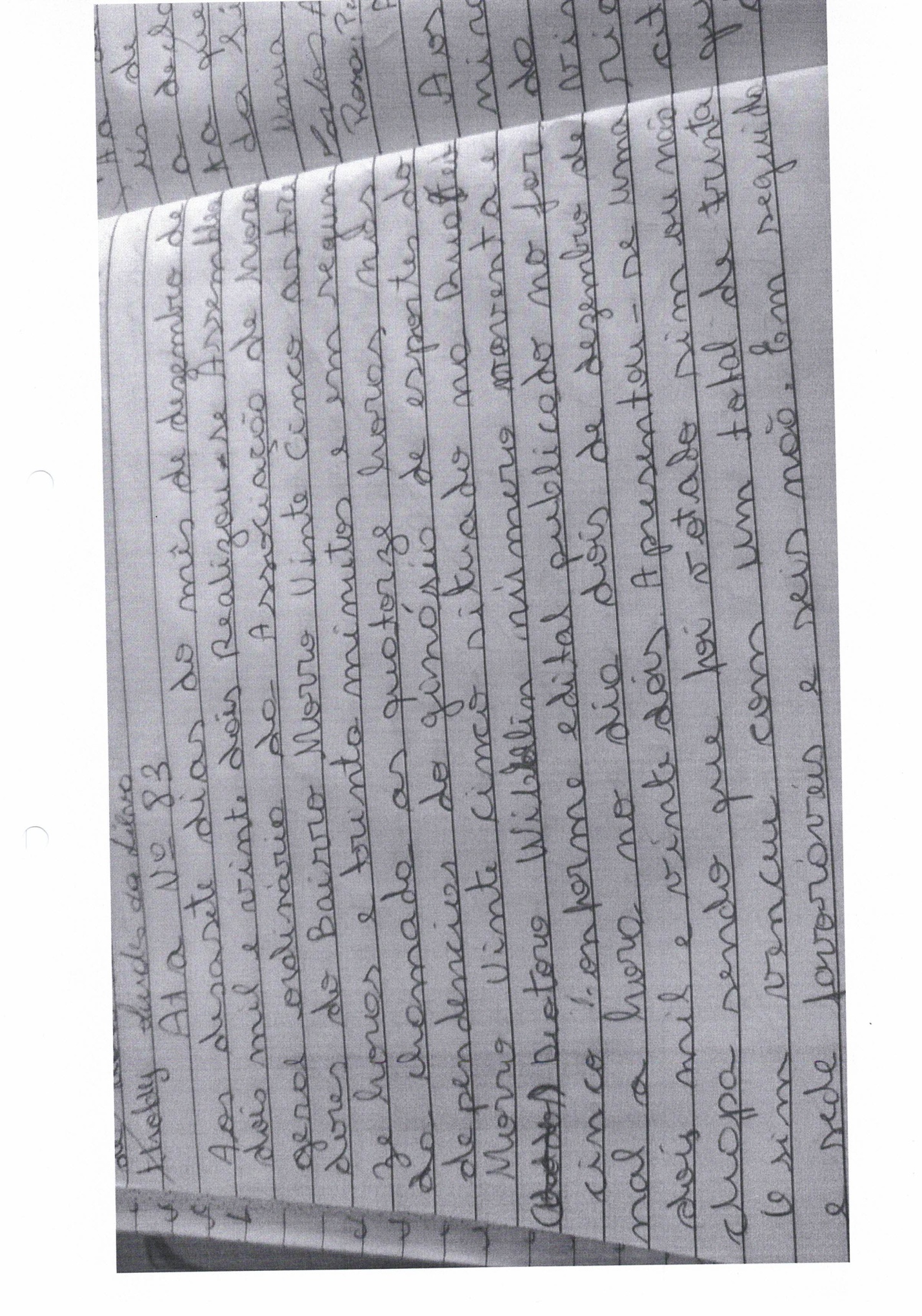 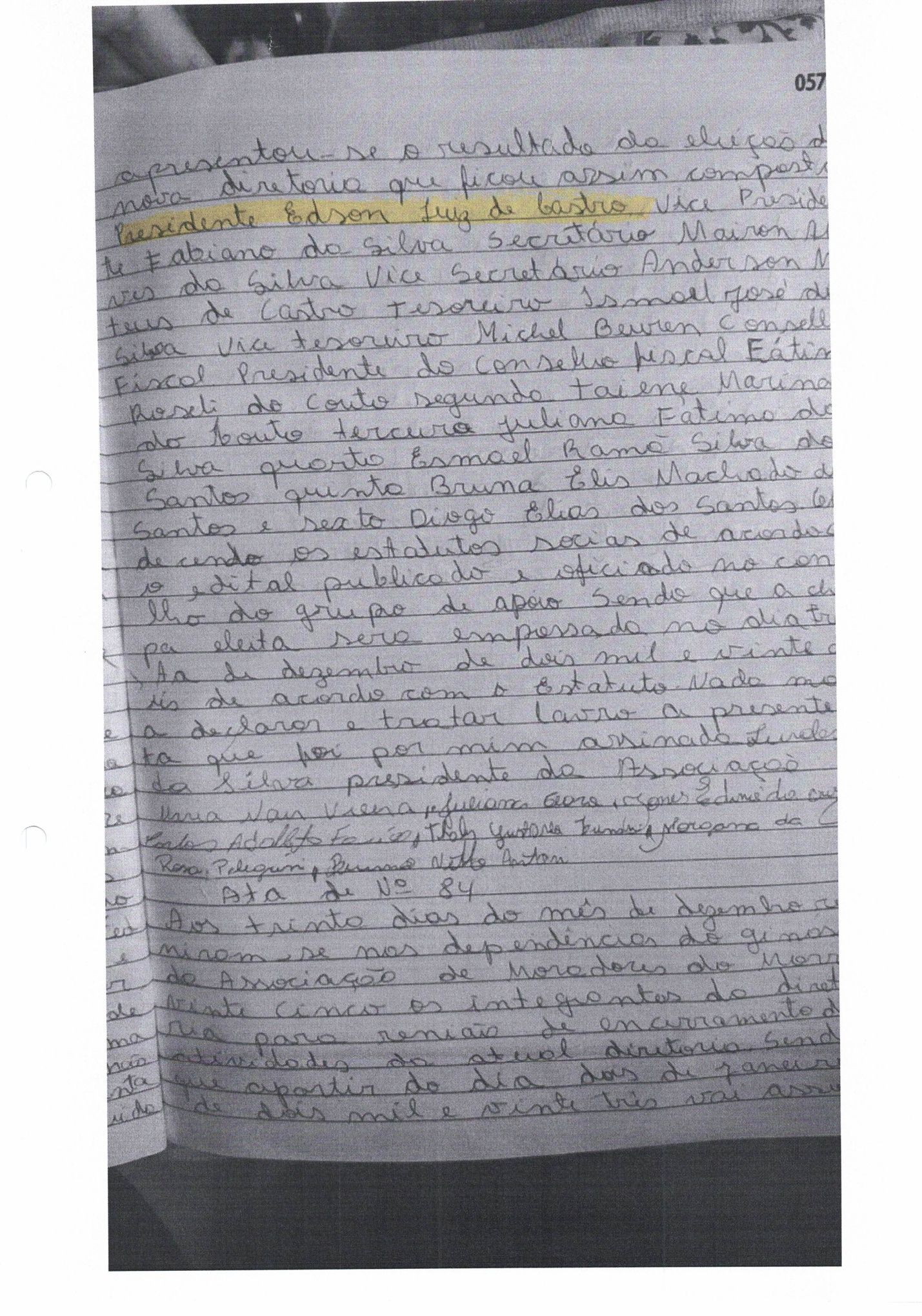 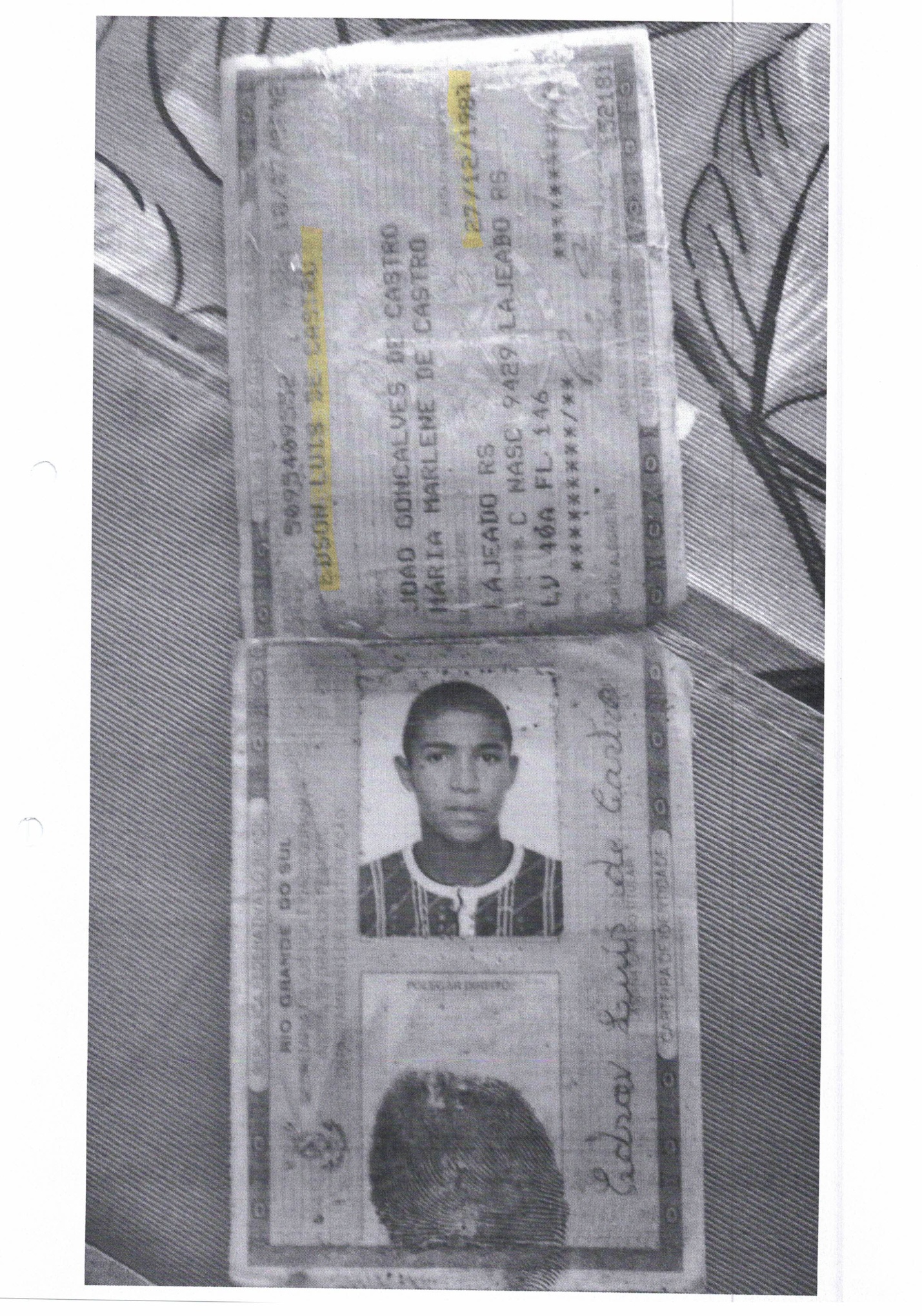 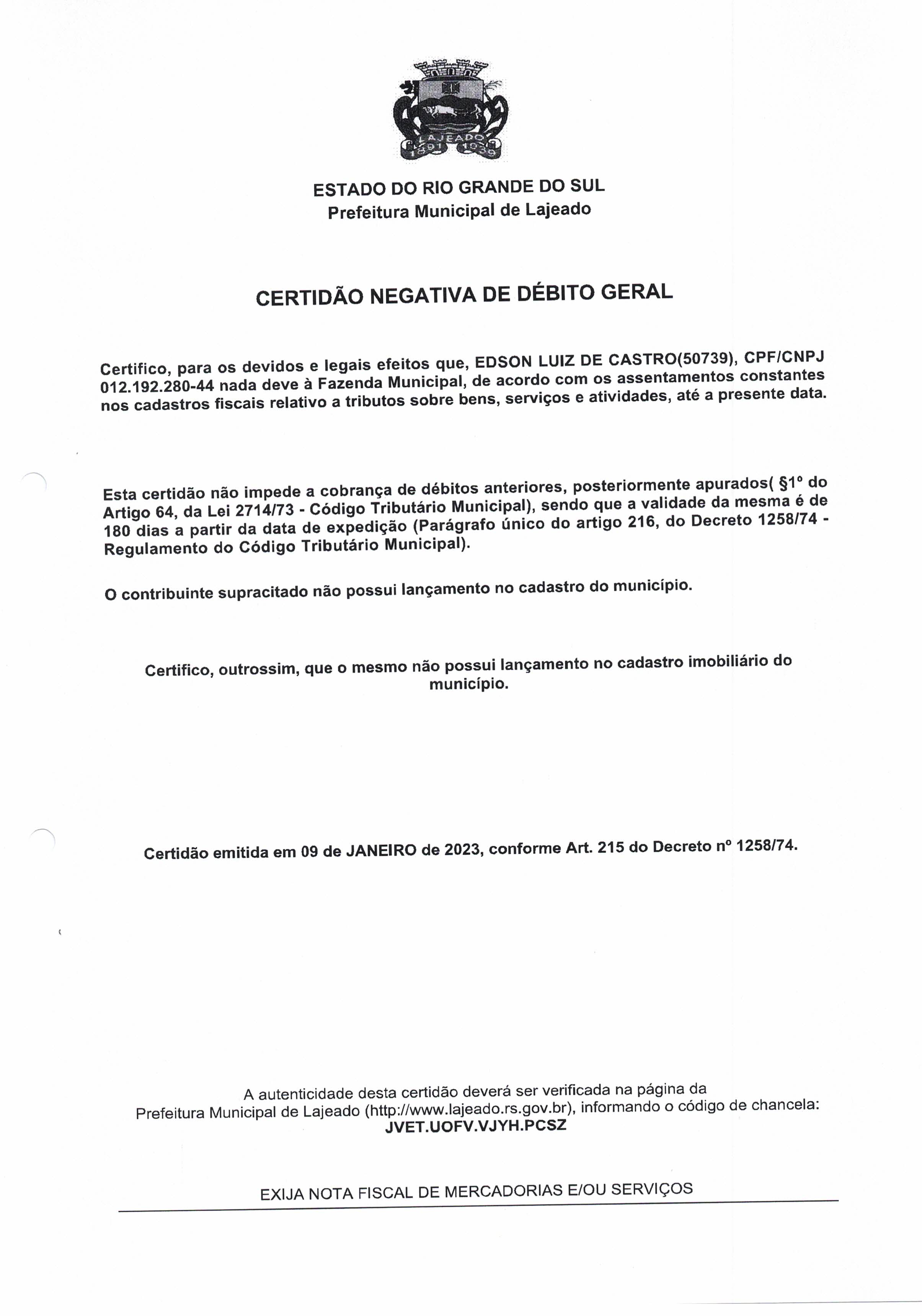 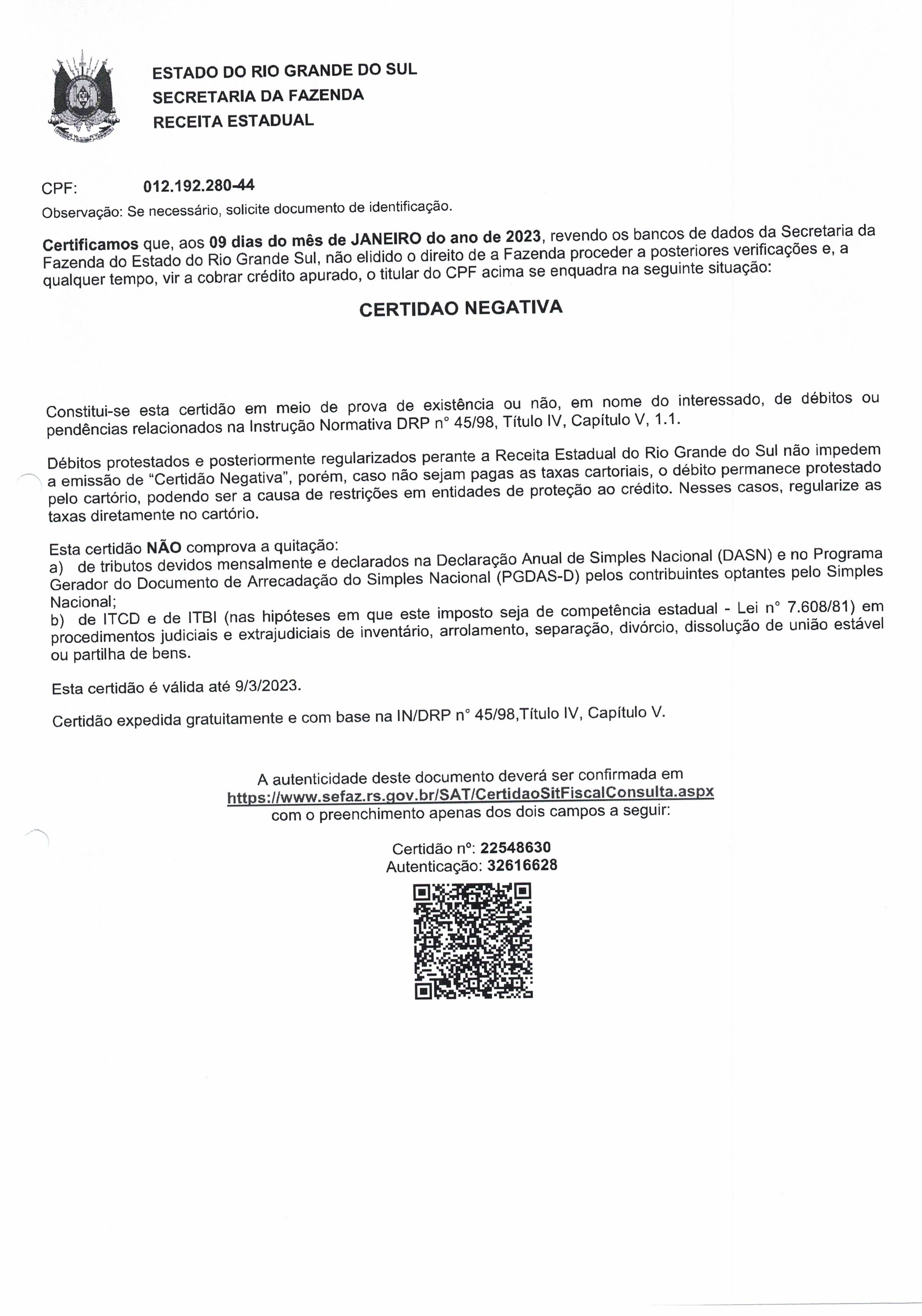 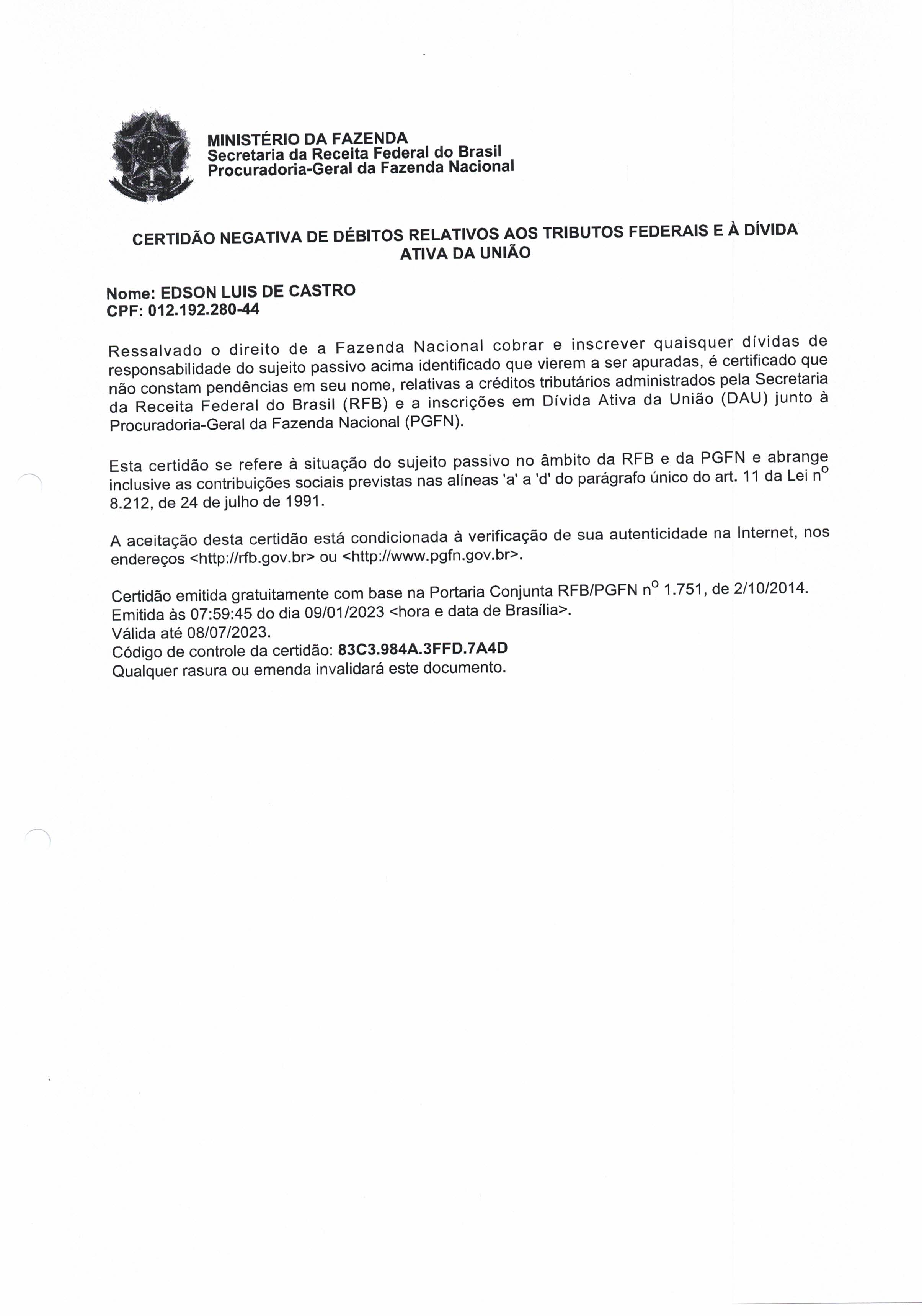 